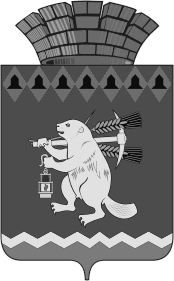 Глава Артемовского городского округаРАСПОРЯЖЕНИЕот 29.08.2022  	№ 245-РГО реализации решений антитеррористической комиссии в Артемовском городском округе по вопросу предотвращения террористических угроз в период подготовки и проведения мероприятий, посвященных Дню знаний, об организации работы по подготовке и проведению мероприятий, посвященных Дню солидарности в борьбе с терроризмом, и реализации требований по обеспечению антитеррористической защищенности объектов (территорий) водоснабжения и водоотведения, топливно-энергетического комплекса, находящихся в муниципальной собственности, на соответствие требованиям законодательства Российской Федерации и рекомендациям федеральных органов исполнительной власти в установленной сфере деятельности	В целях реализации решений антитеррористической комиссии в Артемовском городском округе по вопросу предотвращения террористических угроз в период подготовки и проведения мероприятий, посвященных Дню знаний, об организации работы по подготовке и проведению мероприятий, посвященных Дню солидарности в борьбе с терроризмом, и реализации требований по обеспечению антитеррористической защищенности объектов (территорий) водоснабжения и водоотведения, топливно-энергетического комплекса, находящихся в муниципальной собственности, на соответствие требованиям законодательства Российской Федерации и рекомендациям федеральных органов исполнительной власти в установленной сфере деятельности (протокол № 5 от 18.08.2022), руководствуясь статьей 28 Устава Артемовского городского округа,	1. Управлению образования Артемовского городского округа (Багдасарян Н.В.):1.1. совместно с Отделом МВД России по Артемовскому району организовать проведение обследования помещений и территорий общеобразовательных организаций на предмет обнаружения бесхозяйных предметов, взрывчатых веществ и взрывных устройств. Срок - 07.00 01.09.2022;1.2. обеспечить проведение проверки работоспособности системы оповещения, системы контроля допуска, охранной и пожарной сигнализации общеобразовательных организаций. Срок - 31.08.2022;1.3. провести инструктажи с руководителями общеобразовательных организаций, преподавательским составом и персоналом   по правилам действия при угрозе совершения или совершении террористического акта. Срок – 31.08.2022;21.4. обеспечить предоставление в Отдел МВД России по Артемовскому району информации об обучающихся образовательных организаций, не приступивших к занятиям. Срок 01.09.2022; 1.5. организовать проведение в период с 01 по 02 сентября 2022 года в образовательных организациях Артемовского городского округа мероприятий, посвященных Дню солидарности в борьбе с терроризмом, в соответствии с методическими рекомендациями антитеррористической комиссии в Свердловской области. По окончании мероприятий предоставить в антитеррористическую комиссию в Артемовском городском округе информацию, фото и видео материалы о проведенных мероприятиях. Срок - 12.00 05.09.2022.2. Муниципальному унитарному предприятию Артемовского городского округа «Жилищно-коммунальное хозяйство поселка Буланаш» (Бабкин И.В.), Муниципальному унитарному предприятию Артемовского городского округа «Лебедкинское жилищно-коммунальное хозяйство» (Колпаков Ю.Н.), Муниципальному унитарному предприятию Артемовского городского округа «Мироновское жилищно-коммунальное хозяйство» (Иванов М.В.), Муниципальному унитарному предприятию Артемовского городского округа «Мостовское жилищно-коммунальное хозяйство» (Вялков М.С.):2.1. обеспечить разработку, согласование и утверждение актов обследования и категорирования, а также разработку, согласование и утверждение паспортов безопасности эксплуатируемых объектов водоснабжения и водоотведения, в соответствии с требованиями Постановления Правительства Российской Федерации 23.12.2016 № 1467 «Об утверждении требований к антитеррористической защищенности объектов водоснабжения и водоотведения, формы паспорта безопасности объекта водоснабжения и водоотведения и о внесении изменений в некоторые акты Правительства Российской Федерации».  Срок - 05.10.2022;2.2. Информацию о исполнении поручения, указанного в подпункте 2.1 пункта 2 настоящего распоряжения направить в антитеррористическую комиссию в Артемовском городском округе. Срок - 10.10.2022;2.2. в случае исключения эксплуатируемых объектов из перечня объектов водоснабжения и водоотведения, расположенных на территории Свердловской области, и в отношении которых установлены обязательные для выполнения требования, предусмотренные Постановлением Правительства Российской Федерации от 23.12.2016 № 1467 «Об утверждении требований к антитеррористической защищенности объектов водоснабжения и водоотведения, формы паспорта безопасности объекта водоснабжения и водоотведения и о внесении изменений в некоторые акты Правительства Российской Федерации» проинформировать антитеррористическую комиссию в Артемовском городском округе незамедлительно.3. Распоряжение разместить на Официальном портале правовой информации Артемовского городского округа (www.артемовский-право.рф) и на официальном сайте Артемовского городского округа в информационно-телекоммуникационной сети «Интернет».4. Контроль за исполнением распоряжения оставляю за собой.Глава Артемовского городского округа                                              К.М. Трофимов